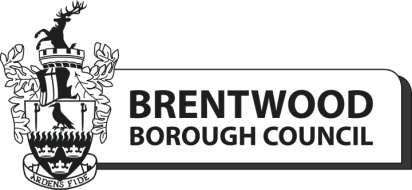 Risk Assessment Pro Forma Community Halls 2023It is a requirement that a risk assessment is completed by each individual hall booking. Once you have completed the risk assessment, please return it to enquiries@brentwood.gov.uk Please note that hirers are responsible for all their own equipment. Guidance notesWhen completing the Risk Assessment please identify any potential risks that you are aware of relating to your activity.  Identify the general area of concern – e.g. trip hazard, falling Identify the particular Hazard– potential harmful ingredients such as nuts in the food.What are putting in place to minimise that hazard – e.g. labelling of all ingredients so that the public are awareIdentify who would be at risk – i.e. the public, a contractorWhat is the worst outcome if this happens? e.g. injury, death What is the probability of this happening i.e. very likely, remoteDo you consider this to be an acceptable risk at this time? – Yes or NoIf no what further actions will you be taking to further minimise this risk.If you have any questions, please contact enquiries@brentwood.gov.uk 01277 312500Risk Assessment – Community Halls 2023 – please complete the below with as much details as possible.Name of organisation/booking name _________________________________________________________________________________________Name of Organisation___________________________________________________________ Date completed______________________________________Activity/Area of ConcernHazard IdentifiedExisting Control MethodPerson at riskWorst OutcomeProbabilityAcceptable risk at this timeAction Requiredi.e Trip HazardsTrailing cablesCable protectors or tape to secure down cablesAll (public and staff)Major InjuryPossible YesEnsure regularly checked throughout booking